Community Action Plan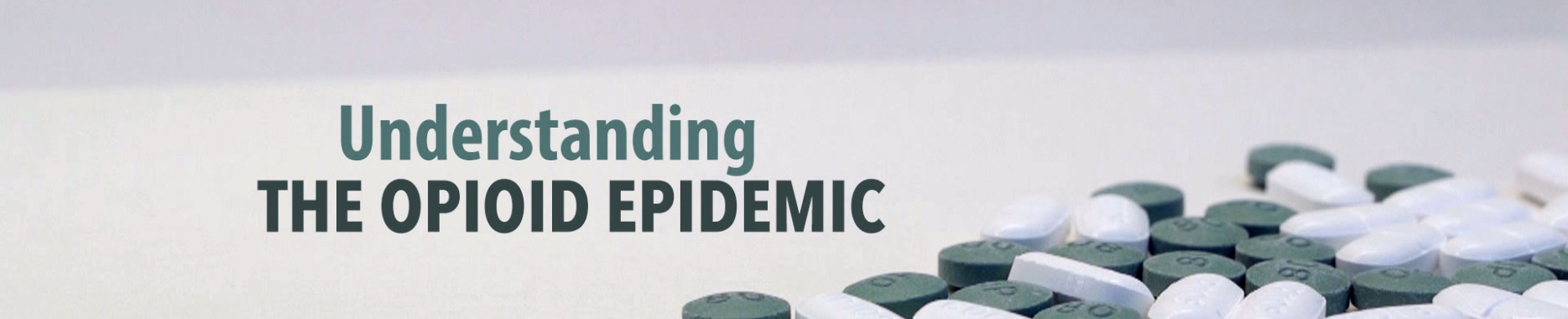 Community Focus Area:	Community Change to Be Sought: __________________________________________Organization(s) and Group(s) Involved: ______________________________________________ ACTION STEPS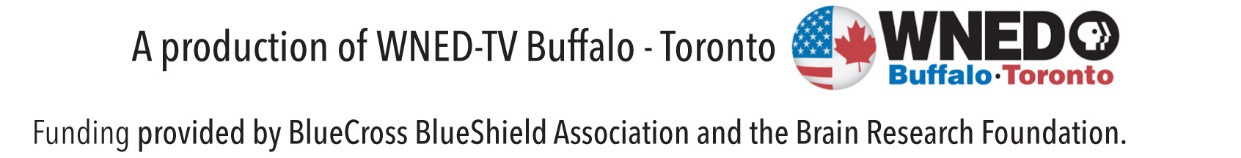 Action StepsWho?When?Resources and Support
Available/NeededResources and Support
Available/NeededPotential Barriers or ResistanceCommunication Plan for ImplementationWhat needs to be done?Who will take actions?By what date will the action be done?Resources AvailableResources Needed (financial, human, political, and other)What individuals and organizations might resist? How?What individuals and organizations should be informed about/involved with these actions?Step 1: ______________________Step 2: ______________________Step 3:
______________________